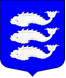 Местная администрация Внутригородского муниципального образованияСанкт-Петербургамуниципальный округ ВасильевскийПОСТАНОВЛЕНИЕ26 ноября      2015 г.			               			                      № 134О внесении изменений в Постановление от 30.09.2015 № 106Об утверждении ведомственной целевой программы МО Васильевский«Участие в реализации мероприятий по охране здоровья граждан от воздействия окружающего табачного дыма и последствий потребления табака на территории муниципального образования» на 2016 год	В целях устранения замечаний, выявленных в результате осуществления внешнего муниципального финансового контроля Контрольно-счетной палатой Санкт-Петербурга отраженных в Заключении на «Проект решения Муниципального Совета внутригородского муниципального образования Санкт-Петербурга муниципальный округ Васильевский «Об утверждении бюджета внутригородского муниципального образования Санкт-Петербурга муниципальный округ Васильевский на 2016 год» от 13.11.2015 г. № 1-733/15-1, местная администрация МО Васильевский,ПОСТАНОВЛЯЕТ:Изложить в новой редакции Перечень мероприятий, являющийся приложением к ведомственной целевой программе МО Васильевский «Участие в реализации мероприятий по охране здоровья граждан от воздействия окружающего табачного дыма и последствий потребления табака на территории муниципального образования», утвержденный Постановлением от 30.09.2015 № 106, согласно приложению № 1 к настоящему Постановлению.Контроль за исполнением данного Постановления возлагаю на начальника организационного отдела – Зайцева В.И.Настоящее постановление вступает в силу с момента его издания.Глава местной администрацииМО Васильевский                                                                                                   С.А. Свирид